 Образац 4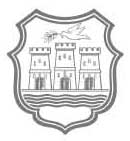 РЕПУБЛИКА СРБИЈААУТОНОМНА ПОКРАЈИНА ВОЈВОДИНАГРАД НОВИ САДГРАДСКА УПРАВА ЗА СПОРТ И ОМЛАДИНУНОВИ САДПРЕДЛОГ ПОСЕБНОГ ПРОГРАМА КОЈИМ СЕ ОСТВАРУЈУ ПОТРЕБЕ И ИНТЕРЕСИ ГРАЂАНА У ОБЛАСТИ СПОРТА НА ТЕРИТОРИЈИ ГРАДА НОВОГ САДА У 2022. ГОДИНИНАЗИВ ОРГАНИЗАЦИЈЕ: _______________________У Новом Саду  		                Дана: _____________        ДЕО 11.ПОДАЦИ О ОРГАНИЗАЦИЈИ - НОСИОЦУ ПРОГРАМАДЕО 2Област потреба и интереса грађана на коју се посебни програм односи (заокружити):1. рационално и наменско коришћење спортских сала и спортских објеката у државној својини чији је корисник Град и спортских објеката у својини Града кроз одобравање њиховог коришћења за спортске активности и доделу термина за тренирање учесницима у систему спорта- члан 137. став 1. тачка 15) Закон о спорту.Назив програмаЛокација(е) (навести све локације на којима се програм реализује)Средства из буџета Града Новог Сада 	Кратак садржај (опис) програма – укратко представити: дужину трајања програма, циљеве, партнере, циљне групе, крајње кориснике, резултате, основне активности:Циљеви програма (формулисати опште и посебне циљеве):Општи циљевиПосебни циљеви (сврха програма)Оправданост програма:Како се  програм  уклапа у  основне циљеве и  приоритете  Националне стратегије развоја спорта и Програм развоја спорта у ГрадуПроблеми и могуће препреке за реализацију програмаЦиљне групе и процењен број директних и индиректних корисникаРазлози за одабир циљних група и активностиПовезаност програма са циљним групама6.6.  Критеријуми за одабир спортиста који учествују у реализацији програмаорганизовања спортског кампаДетаљан опис активности  којима ће се програм реализовати  -  опис самосталних програмских целина и активности; навести хронолошки све активности које ће се реализовати у оквиру програма, сваку описати и навести подактивности, које ће циљне групе бити обухваћене, како ће се реализовати, шта ће бити улога сваког од партнераВреме реализације програма и динамика реализације (трајање и план и активности):ВремеВреме почетка реализацијеВреме завршетка реализацијеАктивности/програмске целине по месецима(означавање се врши са XX)Учесници у реализацији програма:9.1.   Руководилац програма (име, презиме, звање, функција, досадашње искуство)9.2.  Број учесника (укупан број и број по категоријама – улогама у програму)9.3.  Тим који се предлаже за реализацију програма (по функцијама и уз кратакопис улоге сваког члана тима)9.4.  Организације партнери (опис партнера) и разлози за предложену улогу свакогпартнера10. Капацитет носиоца програма за управљање и реализацију програма:10.1. Искуства носиоца програма у сличним програмима и активностима10.2. Ресурси (људски и материјални)11. Средства за реализацију програма (опрема и други капацитети) – која је опрема потребна за реализацију програма и који су то капацитети којима носилац програма већ располаже12. Очекивани резултати програма:12.1. Опис опште сврхе која се жели постићи реализацијом програма 12.2. Опис резултата - користи које настају као последица успешно изведених активности; утицај на циљне групе; публикације и остали производи; могућност понављања и др.13. Да ли је програм повезан са претходно реализованим програмима (уколико постоји таква веза и на који начин)?14. Евалуација програма (како ће се пратити реализација  програма,  укључујући и наменско  коришћење  средстава,  и вршити оцењивање  реализације  програма; хоће ли евалуација бити унутрашња или спољна):14.1. Како ће се пратити реализација програма?14.2. Како ће се пратити наменско коришћење средстава?14.3. План евалуације - које ће се процедуре за процену успешности програма користити (са становишта ефикасности, успешности, утицаја, релевантности и одрживости) – ко ће радити евалуацију, када, шта се оцењује, шта ће се пратити и оцењивати и како, који су индикатори успешности реализације програма?15. Одрживост програма15.1. Финансијски аспекти – како ће активности бити финансиране по завршетку програма?15.2. Како ће бити настављене исте или сличне активности?15.3. Да ли ће структуре које ће омогућити наставак активности бити присутне до краја програма?15.4. Какав ће утицај активности имати на структурном нивоу?15.5. Анализа потенцијалних ризика и начини реакције на њих15.6. Опис предуслова и претпоставки за реализацију програма16. Финансијски план програма, по врстама извора средстава и врстама трошкова:16.1. Укупна вредност програма:16.2. Нефинансијско учешће носиоца програма:16.3. Финансијски план програмаПлан финансирања програма:Укупни трошкови за финансирање реализације програма:НАПОМЕНА: Наведени финансијски  план програма садржи могуће (допуштене) финансијске трошкове, у оквиру којих су наведени дозвољени трошкови по врстама трошкова. Сваку врсту трошкова треба поделити на подврсте (нпр. 1. на 1.1, 1.2, 1.3), у зависности од природе трошка. На пример: трошкове путовања разделити према виду превоза и да ли је у земљи или иностранству; бруто зараде лица запослених на реализацији програма разделити према називима радних места, односно улози у реализацији програма; хонораре учесника у реализацији програма разделити према програмским целинама у којима су ангажовани, односно улози у реализацији програма итд. Буџет програма може бити приложен и као посебна ексел табела. 16.4. Динамички план коришћења средстава:17. Како ће реализовање програма бити медијски подржано:18. Други поднети предлози за финансирање различитих програма носиоца програма из јавних прихода и средстава међународних (владиних и невладиних) организација:19. Програми носиоца програма који су у последње три године финансирани из јавних прихода и средстава међународних организација (назив и висина средстава):20. Посебне напомене:ДЕО 3ПРИЛОЗИ УЗ ПРЕДЛОГ ПРОГРАМАНосилац програма:ДЕО 4УПУТСТВА:• При креирању програма и попуњавању обрасца треба водити рачуна да програм мора да испуњава услове и критеријуме из члана 118. Закона о спорту (''Службени гласник  РС'', број 10/16) и услове и критеријуме из Правилника о финансирању програма којима се остварује општи интерес у области спорта (''Службени гласник РС'', број 64/16) и Правилника о одобравању и финансирању програма којима се остварују потребе и интереси грађана у области спорта на територији Града Новог Сада ("Службени лист Града Новог Сада", број 13/17)•Предлог програма треба да прати пропратно писмо у коме се наводе најосновније информације о организацији и предложеном програму (назив, временско трајање, финансијски  износ тражених  средстава).  Пропратно  писмо потписује лице овлашћено за заступање организације.•За набавку добара и услуга потребних за реализацију програма мора се планирати спровођење јавне набавке у складу са законом.•За сваку област потреба и интереса грађана из члана 137. став 1. тач. 4), 9), 11) и 15) Закона о спорту подноси се посебан програм, односно за сваки програм из различите области потреба и интереса грађана мора се сачинити посебан образац. У оквиру обрасца у делу 2. тачка 7. (детаљан опис активности) посебно се означавају и приказују самосталне програмске целине, укључујући и самосталне програмске целине које се састоје из активности повезаних са спортом деце.•Надлежни Градски спортски савез Града Новог Сада подносе предлоге посебних програма искључиво уз предлоге годишњих програма.•Трошкови  реализације  програма  морају бити у оквиру сваке врсте трошкова раздвојени  на подврсте  трошкова,  према врсти са међузбиром  (нпр. 1. Путни трошкови – 1.1. путни трошкови у земљи, 1.2. путни трошкови у иностранству, 1.3. дневнице у земљи, 1.4. дневнице у иностранству, међузбир Путни трошкови).•Обавезно треба поштовати форму при попуњавању обрасца и ништа не мењати у односу на већ унет текст у обрасцу (немојте брисати, мењати редослед питања и сл.). Програм треба написати тако што се у обрасцу одговара на постављена питања – ништа се не „подразумева”.•Образац треба попунити фонтом ариел 10, без прореда. Једино дозвољено одступање је болд или италик, ако се нађе за потребно.•Образац обавезно потписати плавом хемијском или пенкалом и ставити печат.ИЗЈАВА:1. Изјављујем да смо упознати и сагласни да Град Нови Сад није у обавези да одобри и финансира предложени програм. 2. Изјављујем, под материјалном и кривичном одговорношћу, да су подаци наведени у овом обрасцу и документима поднетим уз овај образац истинити и веродостојни.3.Изјављујем да Градска управа за спорт и омладину може сматрати, у складу са Законом о спорту, да је предлог програма повучен уколико се не одазовемо позиву за закључење уговора у року од осам дана од дана позива или не извршим тражена прецизирања и интервенције у предлогу програма. Место и датум: _______________________________М.П.РУКОВОДИЛАЦ ПРОГРАМА                                       ЛИЦЕ ОВЛАШЋЕНО ЗА ЗАСТУПАЊЕ				                                        ПОДНОСИОЦА ПРЕДЛОГА ПРОГРАМА___________________________                                              ______________________________________Пун називСкраћени називСедиште и адресаБрој телефонаФаксИ-мејлИнтернет страна (веб страна)Број подрачуна у Управи за трезорПорески идентификациони број/Матични бројОсоба за контакт (име, презиме, адреса, мејл, телефон, мобилни телефон)Грана/област спортаПравни статусКатегорија спорта у Националној категоризацији спортоваРанг спортске организације према Категоризацији спортских организација на територији Града Новог СадаГодина оснивањаОрган код кога је организација регистрована и регистарски бројИме и презиме, функција, датум избора и дужина мандата лица овлашћеног за заступање, адреса, мејл, телефон, мобилни телефонИме и презиме председника органа управе организације, адреса, мејл и телефонЧланство у надлежном националном спортском савезуБрој регистрованих и број категорисаних (по категоријама) спортистаБрој регистрованих и број категорисаних (по категоријама) спортских стручњакаУкупан број запосленихБрој непосредних и посредних чланова организацијеДатум одржавања последње Изборне скупштинеДатум одржавања последње седнице СкупштинеУкупни приходи у претходној годиниПланирани приходи у текућој годиниДа ли постоје ограничења у коришћењу имовине и обављању делатности (стечај, ликвидација, забрана обављања делатности)?Да ли организација има у току судске и арбитражне спорове (које и вредност спора)?Да ли је организација у последње две године правноснажном одлуком кажњена за прекршај или привредни преступ у вези са својим финансијским пословањем, коришћењем имовине, раду са децом и спречавањем негативних појава у спорту?Да ли организација има блокаду рачуна, пореске дугове или дугове према организацијама социјалног осигурања?Назив програма који је у претходној години финансиран из јавних прихода, датум подношења извештаја и да ли је реализација програма позитивно оцењенаУкупни трошкови програмаСредства Града Новог Сада – Градска управа за спорт и омладину% укупних трошкова које финансира Град Нови Сад -Градска управа за спорт и омладинуНАЗИВ123456789101112УчесникИЗВОРИ ПРИХОДАПЛАНИРАНА СРЕДСТВАГрад Нови СадДруге јавне власти (навести које)Надлежни спортски савезСопствена средства за реализацију програмаСпонзори (који)Донатори (који)Остали извориУКУПНИ ПРИХОДИВРСТА ТРОШКОВАЈЕДИНИЦА мереБРОЈ јединицаЦЕНА по јединициУКУПНО Директни трошкови1. трошкови путовања и дневнице за лица која непосредно учествују у реализацији програма2. трошкови куповине опреме и реквизита3. трошкови смештаја и исхране4. трошкови котизације за учешће5. трошкови изнајмљивања простора, опреме и реквизита6. хонорари лица која учествују у реализацији програма7. транспорт опреме и реквизита8. осигурање (путно осигурање и осигурање од повреда)9. финансијске услуге (банкарске и књиговодствене)10. визе11. ширење информација и комуникације(маркетинг); набавка пропагандног материјала12. превод докумената13. штампање публикација и материјала14. антидопинг едукација15. ревизије реализације програма16. трошкови зараде привремено запослених стручних лица на реализацији програма (бруто зарада)17. спровођење јавних набавки18. набавка стручне литературе и компјутерских програмаУкупни оправдани директни трошковиИндиректни трошкови (максимално 15% од оправданих директних трошкова)Остали трошкови (трошкови комуналних услуга, ПТТ трошкови, интернет, набавка канцеларијског материјала и сл.)Укупни оправдани индиректни трошковиУКУПНОБројВрста прилога (обавезних)Попуњава предлагач програма(означити X)Попуњава Градска управа за спорт и омладинуНапоменепропратно писмокопија решења о регистрацији организације (по службеној дужности прибавља Градска управа за спорт и омладину)два примерка обрасца предлога програмаце-де/флеш са предлогом програмаодлуке о суфинансирању програма или потврда намере о суфинансирању програмакопија Потврде или Прегледа захтева о подношењу завршног рачуна за 2021. годину из Агенције за привредне регистреФинансијски план за текућу годинуИзјава да не постоје препреке из члана 118. ст. 4. и 5. и члана 133. став 5. Закона о спортуОдлука надлежног органа носиоца програма о подношењу предлога програмаПозивно писмо за учешће на конференцији, семинару и сл.Изјава о партнерству попуњена и потписана од стране свих партнера у програмуУговор о коришћењу спортског простора - копијаУговор о ангажовању спортског стручњака (Уговор о раду и М образац, уговор о стручном ангажовању оверена код нотара или Одлука органа спортске организације o именовању и ангажовању спортског стручњака) копијаДиплома спортског стручњака - копијаДозвола за рад и/или лиценца - копијаДруги прилози1.материјали који илуструју рад организације (референце)2.писмо препоруке